دربارۀ انسان حقیقیحضرت بهاءاللهاصلی فارسی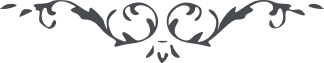 من آثار حضرت بهاءالله - مائده آسمانی، جلد 8 صفحه 33مطلب چهل و چهارم _ دربارهٴ انسان حقیقیقوله تعالی : " هر قلبی قابل ودیعه حب الٓهی نبوده و نخواهد بود چنانچه هر ارضی لایق انبات ریاحین بدیعه نبوده و نیست مگر قلب انسان که لا زال حامل امانت رحمن و منبت سنبلات حکمت و تبیان بوده فتبارک الرحمن ذو الفضل و الاحسان و لکن هر که بصورت بشر لایق منظر اکبر نه و از انسان بین یدی الله محسوب نخواهد بود چه که هر نفسی از خلع عرفان عاری ماند از بهائم عند الله مذکور . "